Tehnične značilnosti elektronskega bolniškega listaVerzija 1december 2019Sled sprememb dokumentaKazalo1. Uvod	42. Tehnične značilnosti zelenega eBOL	52.1. Struktura podatkov	52.2. Značilnosti digitalnega podpisa zelenega eBOL	113. Tehnične značilnosti modrega eBOL	123.1. Struktura podatkov modrega eBOL	123.2. Značilnosti digitalnega podpisa modrega eBOL	164. Kontakt za vprašanja	175. Priloge	171. UvodElektronsko potrdilo o upravičeni zadržanosti od dela (elektronski bolniški list, eBOL) je listina, s katero oseba, vključena v obvezno zdravstveno zavarovanje, uveljavlja pravico do izplačila nadomestila plače za čas zadržanosti od dela zaradi bolezni, poškodbe in drugih razlogov, ki jih določa zakon. Elektronski bolniški list izda osebni zdravnik zavarovane osebe in v določenih primerih otrokov osebni zdravnik. Če ima zavarovana oseba ali otrok osebnega zdravnika v tujini, na podlagi dokumentacije tega zdravnika, elektronski bolniški list izda Zavod za zdravstveno zavarovanje Slovenije (ZZZS). Elektronski bolniški list, ki ga izda zdravnik pri izvajalcu zdravstvenih storitev v Sloveniji imenujemo zeleni elektronski bolniški list. Tistega, ki ga izda ZZZS, pa imenujemo modri elektronski bolniški list. Elektronski bolniški list je v obliki XML in vsebuje digitalni podpis zdravnika oz. pri modrih elektronskih bolniških listih digitalni podpis pooblaščenega delavca ZZZS. Tako zeleni kot modri bolniški listi bodo torej izdani v elektronski obliki. Za zadržanosti od 1.2.2020 zavarovana oseba v ambulanti zdravnika ne prejme več bolniškega lista v papirni obliki, razen nekaterih izjem, katerim zdravnik elektronski bolniški list natisne tudi po navedenem datumu (zaposleni pri fizičnih osebah, kmetje, verski uslužbenci, vrhunski športniki, v primeru sočasnih zaposlitev v drugi državi članici EU, ipd.). Tudi modri elektronski bolniški listi, ki jih izda ZZZS, ne bodo več v papirni obliki. Zdravnik oz. pooblaščen delavec ZZZS zapiše elektronski bolniški list v informacijski sistem ZZZS. Z uporabo sistema SPOT (http://spot.gov.si), ki ga upravlja Ministrstvo za javno upravo, je elektronski bolniški list dostopen delodajalcu, če se bolniški list nanaša na delavca, ki je zaposlen pri njem, ob predpostavki, da je delodajalec vpisan v Poslovni register Slovenije. Če ni, mu bo zavarovana oseba dostavila bolniški list v papirni obliki. Elektronski bolniški list je zavarovani osebi dostopen na portalu ZZZS (storitev »Vpogled v moje podatke« na naslovu https://moj.zzzs.si). Uporaba storitve je mogoča s kvalificiranim digitalnim potrdilom, ki je izdano pri enem od slovenskih izdajateljev potrdil (SIGEN-CA, PostarCa, NLB in HALCOM). Zavarovana oseba lahko elektronski bolniški list prenese na svoj računalnik in sicer v obliki XML ali kot vizualizacijo v obliki PDF. Zavarovana oseba lahko elektronski bolniški list prejme tudi na enoti ZZZS. Delavec ZZZS ji elektronski bolniški list lahko zapiše na računalniški medij, ki ga prinese s seboj (npr. USB ključek) in lahko tudi naredi izpis podatkov elektronskega bolniškega lista. Originalni, veljavni elektronski bolniški list je v obliki XML. Vizualizacija v obliki PDF ali izpis podatkov je zgolj kopija originalnega dokumenta. 2. Tehnične značilnosti zelenega eBOL 2.1. Struktura podatkovV nadaljevanju je prikazana struktura digitalno podpisanega zelenega eBOL.Struktura PotrdiloOZadrzanostiOdDela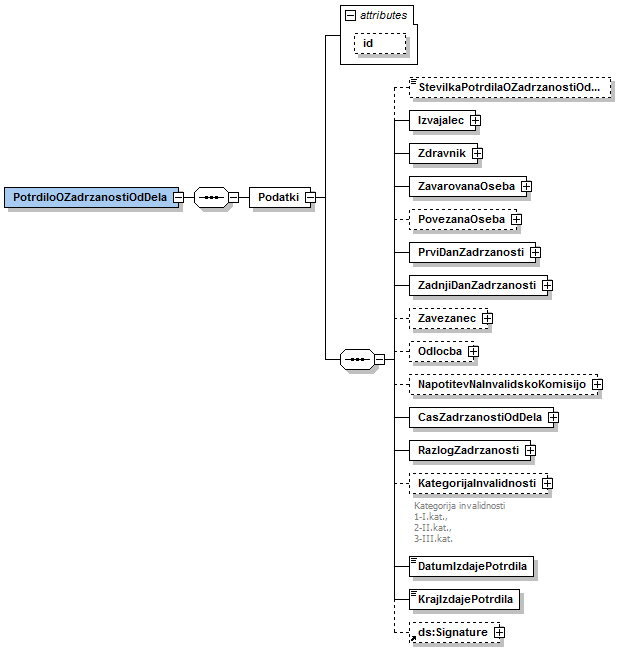 Slika 1: Digitalno podpisan zeleni eBOL – potrdiloStruktura PotrdiloOZadrzanostiOdDela.Izvajalec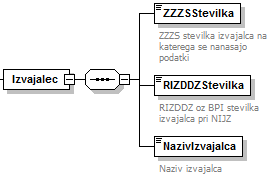 Slika 2: Digitalno podpisan zeleni eBOL – izvajalec zdravstvenih storitevStruktura PotrdiloOZadrzanostiOdDela.Zdravnik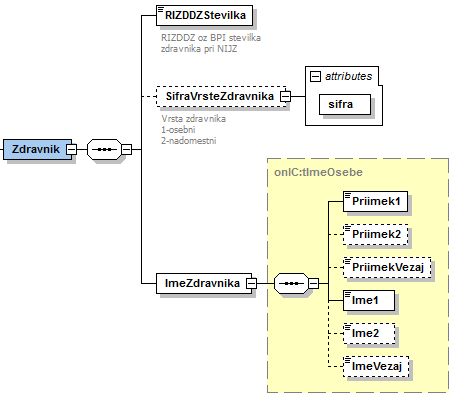 Slika 3: Digitalno podpisan zeleni eBOL – zdravnikStruktura PotrdiloOZadrzanostiOdDela.ZavarovanaOseba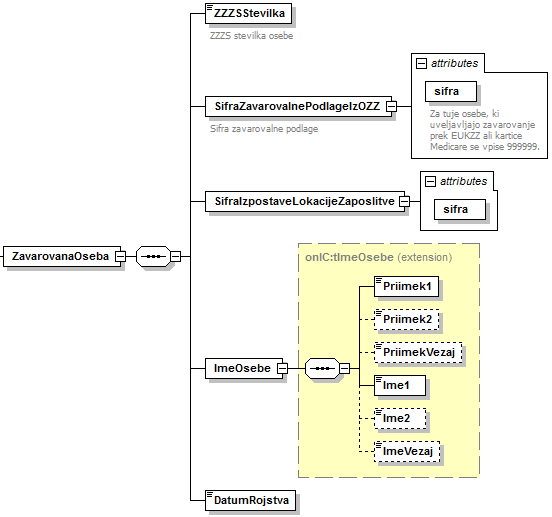 Slika 4: Digitalno podpisan zeleni eBOL – zavarovana osebaStruktura PotrdiloOZadrzanostiOdDela.PovezanaOseba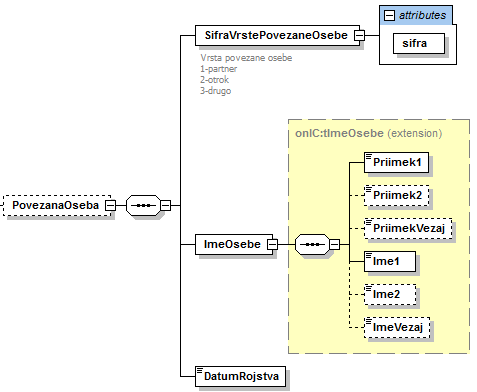 Slika 5: Digitalno podpisan zeleni eBOL – povezana osebaStruktura PotrdiloOZadrzanostiOdDela.PrviDanZadrzanosti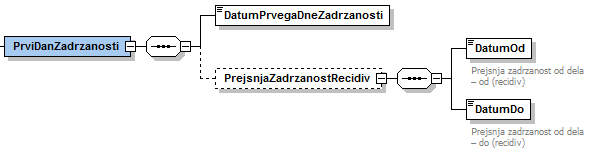 Slika 6: Digitalno podpisan zeleni eBOL – prvi dan zadržanostiStruktura PotrdiloOZadrzanostiOdDela.ZadnjiDanZadrzanosti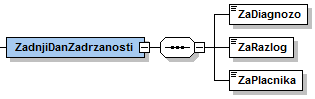 Slika 7: Digitalno podpisan zeleni eBOL – zadnji dan zadržanostiStruktura PotrdiloOZadrzanostiOdDela.Zavezanec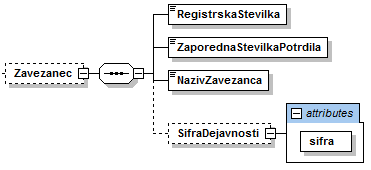 Slika 8: Digitalno podpisan zeleni eBOL – zavezanecStruktura PotrdiloOZadrzanostiOdDela.Odlocba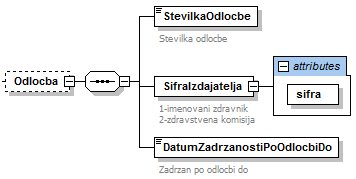 Slika 9: Digitalno podpisan zeleni eBOL – odločbaStruktura PotrdiloOZadrzanostiOdDela.NapotitevNaInvalidskoKomisijo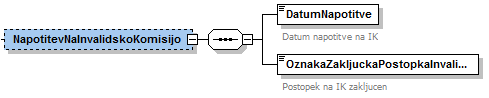 Slika 10: Digitalno podpisan zeleni eBOL – napotitev na invalidsko komisijoStruktura PotrdiloOZadrzanostiOdDela.CasZadrzanostiOdDela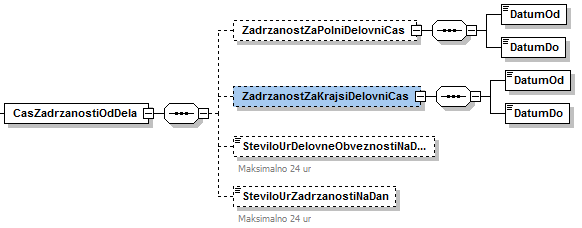 Slika 11: Digitalno podpisan zeleni eBOL – čas zadržanosti od delaStruktura PotrdiloOZadrzanostiOdDela.RazlogZadrzanosti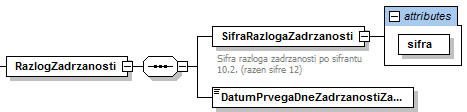 Slika 12: Digitalno podpisan zeleni eBOL – razlog zadržanosti2.2. Značilnosti digitalnega podpisa zelenega eBOLZa digitalne podpise veljajo naslednje značilnosti:CanonicalizationMethod Algorithm http://www.w3.org/2001/10/xml-exc-c14n#  without comments SignatureMethod Algorithm http://www.w3.org/2001/04/xmldsig-more#rsa-sha256 Transform Algorithm http://www.w3.org/2000/09/xmldsig#enveloped-signature DigestMethod Algorithm http://www.w3.org/2001/04/xmlenc#sha2563. Tehnične značilnosti modrega eBOL 3.1. Struktura podatkov modrega eBOLV nadaljevanju je prikazana struktura digitalno podpisanega modrega eBOL.Struktura PotrdiloOZadrzanostiOdDela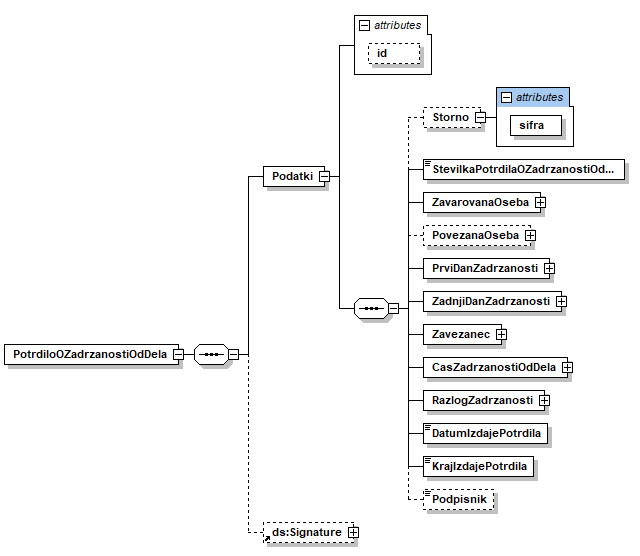 Slika 14: Digitalno podpisan modri eBOLStruktura PotrdiloOZadrzanostiOdDela.ZavarovanaOseba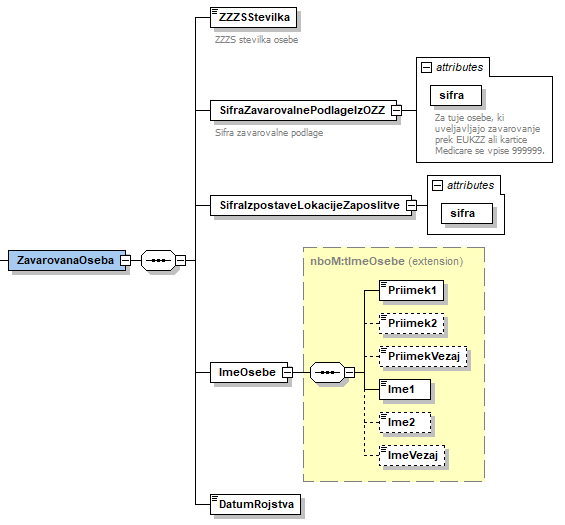 Slika 15: Digitalno podpisan modri eBOL – zavarovana osebaStruktura PotrdiloOZadrzanostiOdDela.PovezanaOseba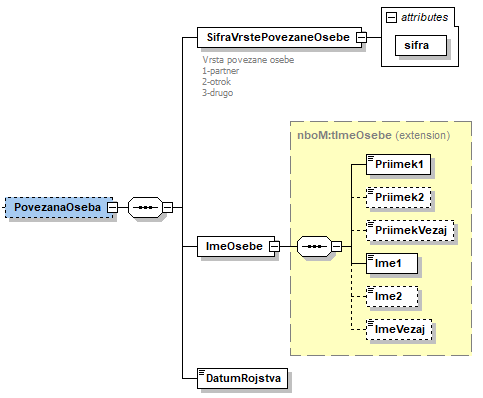 Slika 16: Digitalno podpisan modri eBOL – povezana osebaStruktura PotrdiloOZadrzanostiOdDela.PrviDanZadrzanosti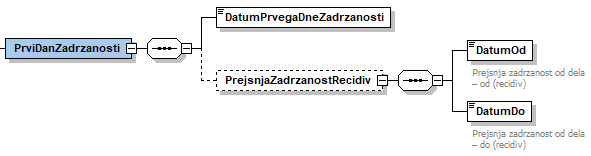 Slika 17: Digitalno podpisan modri eBOL – prvi dan zadržanostiStruktura PotrdiloOZadrzanostiOdDela.ZadnjiDanZadrzanosti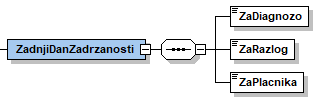 Slika 18: Digitalno podpisan modri eBOL – zadnji dan zadržanostiStruktura PotrdiloOZadrzanostiOdDela.Zavezanec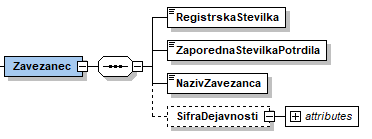 Slika 19: Digitalno podpisan modri eBOL – zavezanecStruktura PotrdiloOZadrzanostiOdDela.CasZadrzanostiOdDela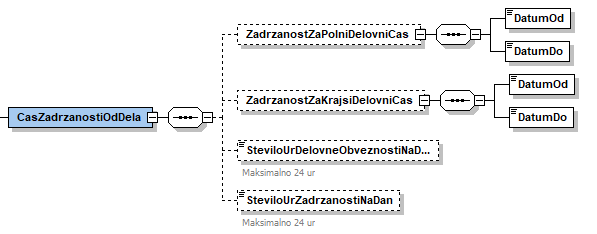 Slika 20: Digitalno podpisan modri eBOL – čas zadržanosti od delaStruktura PotrdiloOZadrzanostiOdDela.RazlogZadrzanosti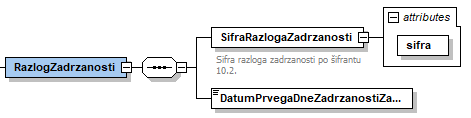 Slika 21: Digitalno podpisan modri eBOL – razlog zadržanosti3.2. Značilnosti digitalnega podpisa modrega eBOLZa digitalne podpise veljajo naslednje značilnosti:CanonicalizationMethod Algorithm http://www.w3.org/2001/10/xml-exc-c14n# SignatureMethod Algorithm http://www.w3.org/2001/04/xmldsig-more#rsa-sha256 Transform Algorithm http://www.w3.org/TR/1999/REC-xpath-19991116 DigestMethod Algorithm http://www.w3.org/2001/04/xmlenc#sha256 4. Kontakt za vprašanjaKontaktni naslov za vprašanja v zvezi s tem dokumentom in uporabo elektronskih bolniških listov je ebol@zzzs.si. 5. PrilogePriloge k temu dokumentu so:XSLT transformacija zelenega eBOL v obliko PDF (FO)XSLT transformacija zelenega eBOL v obliko HTMLXSLT transformacija modrega eBOL v obliko PDF (FO)XSLT transformacija modrega eBOL v obliko HTMLVerzijaDatumAvtorjiOpis sprememb1.020.12.2019T.MarčunPrva verzija dokumentaPodatekOpisTipObveznostDolžinaPosebnostiPodatki.@IdIdentifikator digitalno podpisanega dokumenta.TXTDStevilkaPotrdilaOZadrzanostiOdDelaŠtevilka eBOL.NUMD18KategorijaInvalidnosti.@sifraKategorija invalidnosti, ugotovljena pri zavarovancu.NUMN11-I.kat., 2-II.kat., 3-III.kat.DatumIzdajePotrdilaDatum izdaje eBOL.DTD10KrajIzdajePotrdilaKraj izdaje eBOL.TXTD60PodatekOpisTipObveznostDolžinaPosebnostiZZZSStevilkaZZZS številka izvajalca, pri katerem je bil izdan eBOL.NUMD9RIZDDZStevilkaRIZDDZ številka izvajalca, pri katerem je bil izdan eBOL.NUMD7NazivIzvajalcaNaziv izvajalca, pri katerem je bil izdan eBOL.TXTD300PodatekOpisTipObveznostDolžinaPosebnostiRIZDDZStevilkaRIZDDZ številka zdravnikaNUMD7SifraVrsteZdravnika.@sifraŠifra vrste zdravnika.NUMN11 – osebni, 2 – nadomestniImeZdravnika.Priimek1Priimek zdravnika (1.del).TXTD35ImeZdravnika.Priimek2Priimek zdravnika (2.del).TXTN35ImeZdravnika.PriimekVezajVezaj ali presledek med priimkoma zdravnika.TXTN1ImeZdravnika.Ime1Ime zdravnika (1.del).TXTD35ImeZdravnika.Ime2Ime zdravnika (2.del).TXTN35ImeZdravnika.imeVezajVezaj ali presledek med imenoma zdravnika. TXTN1PodatekOpisTipObveznostDolžinaPosebnostiZZZSStevilkaZZZS številka zavarovane osebe.NUMD9SifraZavarovalnePodlageIzOZZ.@sifraŠifra zavarovalne podlage.TXTD6SifraIzpostaveLokacijeZaposlitve.@sifraŠifra izpostave ZZZS lokacije zaposlitve.NUMD6ImeOsebe.Priimek1Priimek zavarovane osebe (1.del).TXTD35ImeOsebe.Priimek2Priimek zavarovane osebe (2.del).TXTN35ImeOsebe.PriimekVezajVezaj ali presledek med priimkoma zavarovane osebe.TXTN1ImeOsebe.Ime1Ime zavarovane osebe (1.del).TXTD35ImeOsebe.Ime2Ime zavarovane osebe (2.del).TXTN35ImeOsebe.imeVezajVezaj ali presledek med imenoma zavarovane osebe.TXTN1DatumRojstvaDatum rojstva zavarovane osebe.DTD10PodatekOpisTipObveznostDolžinaPosebnostiSifraVrstePovezaneOsebe.@sifraŠifra vrste povezane osebe.NUMD11 – partner,2 – otrok,3 – drugo.ImeOsebe.Priimek1Priimek povezane osebe (1.del).TXTD35ImeOsebe.Priimek2Priimek povezane osebe (2.del).TXTN35ImeOsebe.PriimekVezajVezaj ali presledek med priimkoma povezane osebe.TXTN1ImeOsebe.Ime1Ime povezane osebe (1.del).TXTD35ImeOsebe.Ime2Ime povezane osebe (2.del).TXTN35ImeOsebe.imeVezajVezaj ali presledek med imenoma povezane osebe.TXTN1DatumRojstvaDatum rojstva povezane osebe. DTD10PodatekOpisTipObveznostDolžinaPosebnostiDatumPrvegaDneZadrzanostiDatum, ko se je zavarovana oseba zglasila pri osebnem zdravniku zaradi ugotovitve vzroka in pravice do zadržanosti od dela.DTD10PrejsnjaZadrzanostRecidiv.DatumOdPrejšnja zadržanost od dela od (recidiv).DTN10PrejsnjaZadrzanostRecidiv.DatumDoPrejšnja zadržanost od dela do (recidiv).DTN10PodatekOpisTipObveznostDolžinaPosebnostiZaDiagnozoOznaka, ki pove ali se je zadržanost od dela zaradi določene diagnoze zaključila.LOGD1true – da,false – neoznačeno.ZaRazlogOznaka, ki pove ali se je zadržanost od dela zaradi določenega razloga zaključila.LOGD1true – da,false – neoznačeno.ZaPlacnikaOznaka, ki pove ali se je zadržanost od dela za plačnika zaključila.LOGD1true – da,false – neoznačeno.PodatekOpisTipObveznostDolžinaPosebnostiRegistrskaStevilkaRegistrska številka zavezanca.NUMD10ZaporednaStevilkaPotrdilaZaporedna številka eBOL.NUMD2NazivZavezancaNaziv zavezanca.TXTD250SifraDejavnosti.@sifraŠifra dejavnosti zavezanca.TXTN6PodatekOpisTipObveznostDolžinaPosebnostiStevilkaOdlocbeŠtevilka odločbe.TXTN35SifraIzdajatelja.@sifraŠifra izdajatelja odločbe.TXTN11 – imenovani zdravnik2 – zdravstvena komisijaDatumZadrzanostiPoOdlocbiDoDatum zadržanosti po odločbi do.DTN10PodatekOpisTipObveznostDolžinaPosebnostiDatumNapotitveDatum napotitve na invalidsko komisijo.DTN10OznakaZakljuckaPostopkaInvalidskeKomisije  Oznaka zaključka postopka na invalidski komisiji.LOGN1true – da, false - nePodatekOpisTipObveznostDolžinaPosebnostiZadrzanostZaPolniDelovniCas.DatumOdZadržanost za polni delovni čas od.DTN10ZadrzanostZaPolniDelovniCas.DatumDoZadržanost za polni delovni čas do.DTN10ZadrzanostZaKrajsiDelovniCas.DatumOdZadržanost za krajši delovni čas od.DTN10ZadrzanostZaKrajsiDelovniCas.DatumDoZadržanost za krajši delovni čas do.DTN10SteviloUrDelovneObveznostiNaDanDolžan delati ur na dan.DECN4,2SteviloUrZadrzanostiNaDanOd tega zadržan od dela ur na dan. DECN4,2PodatekOpisTipObveznostDolžinaPosebnostiSifraRazlogaZadrzanosti.@sifraŠifra razloga zadržanosti.NUMD2DatumPrvegaDneZadrzanostiZaRazlogDatum prvega dne zadržanosti za razlog.DTD10PodatekOpisTipObveznostDolžinaPosebnostiPodatki.@idIdentifikator digitalno podpisanega dokumenta.TXTDPodatki.Storno.@sifraŠifra, ki označuje storniran eBOL.DTN10Storniran eBOL ima vrednost atributa sifra = 2.StevilkaPotrdilaOZadrzanostiOdDelaŠtevilka eBOL.NUMD19DatumIzdajePotrdilaDatum izdaje eBOL.DTD10KrajIzdajePotrdilaKraj izdaje eBOL.TXTD60PodpisnikIme in priimek podpisnika eBOL.TXTN45PodatekOpisTipObveznostDolžinaPosebnostiZZZSStevilkaZZZS številka zavarovane osebe.NUMD9SifraZavarovalnePodlageIzOZZ.@sifraŠifra zavarovalne podlage.TXTD6SifraIzpostaveLokacijeZaposlitve.@sifraŠifra izpostave ZZZS lokacije zaposlitve.NUMD6ImeOsebe.Priimek1Priimek zavarovane osebe (1.del).TXTD35ImeOsebe.Priimek2Priimek zavarovane osebe (2.del).TXTN35ImeOsebe.PriimekVezajVezaj ali presledek med priimkoma zavarovane osebe.TXTN1ImeOsebe.Ime1Ime zavarovane osebe (1.del).TXTD35ImeOsebe.Ime2Ime zavarovane osebe (2.del).TXTN35ImeOsebe.imeVezajVezaj ali presledek med imenoma zavarovane osebe.TXTN1DatumRojstvaDatum rojstva zavarovane osebe.DTD10PodatekOpisTipObveznostDolžinaPosebnostiSifraVrstePovezaneOsebe.@sifraŠifra vrste povezane osebe.NUMD11 – partner,2 – otrok,3 – drugo.ImeOsebe.Priimek1Priimek povezane osebe (1.del).TXTD35ImeOsebe.Priimek2Priimek povezane osebe (2.del).TXTN35ImeOsebe.PriimekVezajVezaj ali presledek med priimkoma povezane osebe.TXTN1ImeOsebe.Ime1Ime povezane osebe (1.del).TXTD35ImeOsebe.Ime2Ime povezane osebe (2.del).TXTN35ImeOsebe.imeVezajVezaj ali presledek med imenoma povezane osebe.TXTN1DatumRojstvaDatum rojstva povezane osebe. DTD10PodatekOpisTipObveznostDolžinaPosebnostiDatumPrvegaDneZadrzanostiDatum, ko se je zavarovana oseba zglasila pri osebnem zdravniku zaradi ugotovitve vzroka in pravice do zadržanosti od dela.DTD10PrejsnjaZadrzanostRecidiv.DatumOdPrejšnja zadržanost od dela od (recidiv).DTN10PrejsnjaZadrzanostRecidiv.DatumDoPrejšnja zadržanost od dela do (recidiv).DTN10PodatekOpisTipObveznostDolžinaPosebnostiZaDiagnozoOznaka, ki pove ali se je zadržanost od dela zaradi določene diagnoze zaključila.LOGD1true – da,false – neoznačeno.ZaRazlogOznaka, ki pove ali se je zadržanost od dela zaradi določenega razloga zaključila.LOGD1true – da,false – neoznačeno.ZaPlacnikaOznaka, ki pove ali se je zadržanost od dela za plačnika zaključila.LOGD1true – da,false – neoznačeno.PodatekOpisTipObveznostDolžinaPosebnostiRegistrskaStevilkaRegistrska številka zavezanca.NUMD10ZaporednaStevilkaPotrdilaZaporedna številka eBOL.NUMD2NazivZavezancaNaziv zavezanca.TXTD250SifraDejavnosti.@sifraŠifra dejavnosti zavezanca.TXTN6PodatekOpisTipObveznostDolžinaPosebnostiZadrzanostZaPolniDelovniCas.DatumOdZadržanost za polni delovni čas od.DTN10ZadrzanostZaPolniDelovniCas.DatumDoZadržanost za polni delovni čas do.DTN10ZadrzanostZaKrajsiDelovniCas.DatumOdZadržanost za krajši delovni čas od.DTN10ZadrzanostZaKrajsiDelovniCas.DatumDoZadržanost za krajši delovni čas do.DTN10SteviloUrDelovneObveznostiNaDanDolžan delati ur na dan.DECN4,2SteviloUrZadrzanostiNaDanOd tega zadržan od dela ur na dan. DECN4,2PodatekOpisTipObveznostDolžinaPosebnostiSifraRazlogaZadrzanosti.@sifraŠifra razloga zadržanosti.NUMD2DatumPrvegaDneZadrzanostiZaRazlogDatum prvega dne zadržanosti za razlog.DTD10